Knowledge and Skills Map – History – Historical Interpretations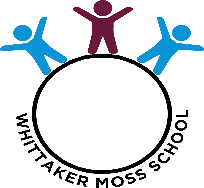 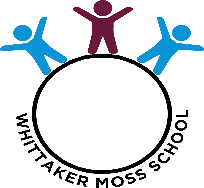 Year 1Year 2Year 3Can they look at books to find out about the past?Can they look at different versions of the same event in history and identify differences?Can they use books, pictures and the internet to find out about the past?Can they research the past using multiple sources and summarise the key points?Can the give a plausible explanation about what an object was used for in the past?Can they begin to use more than one source of information to bring together a conclusion about an historical event? Can they use specific search engines on the internet to help them find out information? Year 4Year 5Year 6Can they give more than one reason to support an historical argument?Can they research two versions of an event and say how they differ?Can they look at different versions of the same event in history and identify differences?Can they evaluate evidence to choose the most reliable form?Can they suggest why there may be different interpretations of events? Can they identify and explain their understanding of propaganda?Can they look at two different versions and say how the author may be attempting to persuade or give a specific viewpoint?